МКОУ «Среднепахачинская средняя школа»(688824, улица Центральная 49. с. Средние Пахачи, Олюторского района, Камчатского края, тел. 51-007, факс 51007, электронный адрес 68882407@rambler.ru, ОГРН: 106 828 200 35 14, ИНН: 820 100 92 62, КПП: 820 101 001, ОКПО: 97850679БАНК: ГРКЦ ГУ БАНКА России по Камчатскому краю г.Петропавловск-КамчатскийБИК: 043002001, л/ счет 03383201620, р/счет 402048107000000075Лицензия регистрационный №2025 от 21 мая 2014 года.План мероприятий по празднованию новогодних праздников в МКОУ «Среднепахачинская средняя школа»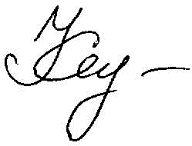 И.о. зам. директора по ВР Кульу И.В.                   №Наименование мероприятийДата. Время.1.Новогоднее представление и игровая программа «В гостях у зимней сказки»28.12.2016г. 17:00-20:00ч.2.«Рождественские посиделки» с просмотром презентации.06.01.2016г. 12-00-13:00ч.